Bhartiya Vitta Salahkar Samiti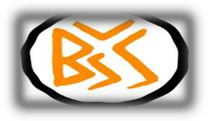 D-28, SOUTH EXTENSION, PART-1, NEW DELHI- 110049Email. - bvssonline@gmail.com, Mobile: 9873286967, 9811066838, 9971110916MEMBERSHIP APPLICATIONI hereby apply for membership of the BVSS:1)	Full Name ________________________________________________________________2)	Father’s / Husband’s Name __________________________________________________3)	Date of Birth (DD/MM/YYYY) _________________________________________________4)	Occupation _______________________________________________________________5)	Residential Address _________________________________________________________________________________________ Phone _________________________________6)	Office Address ____________________________________________________________ ______________________________________Phone ____________________________7)	Mobile _________________________ Email ____________________________________8)	Educational /Professional Qualifications ________________________________________9)	Area of Specialization ______________________________________________________10)	Type of Paid membership sought (Yearly / 3 Years)_______________________________11)     Any specific group membership sought (except the complimentary specific group memberships)________________________________________________________________________________________________________________________________________Place __________________Date ___________________                                                                             Signature of ApplicantFOR OFFICE USEReceived By _________________________________ Date of Application __________________________Reviewed By _______________________________ Basic Paid Membership Permission Granted (Yes / No): _______________________________Specific Group Membership Permission Granted (please specify the groups):_____________________________________________________________________________